ПОСТАНОВЛЕНИЕ_20.08.2018___                                                                                                № ___20/7___О внесении изменений в Административный регламент по предоставлению муниципальной услуги «Прием заявлений, документов, а также постановка граждан на учет в качестве нуждающихся в жилых помещениях», утвержденный постановлением Администрации города Глазова от 30.12.2016 № 20/53Руководствуясь Федеральным законом от 27.07.2010 № 210-ФЗ «Об организации предоставления государственных и муниципальных услуг», постановлением Администрации города Глазова от 27.06.2011 №18/53 «Об утверждении Порядка разработки и утверждения административных регламентов по предоставлению муниципальных услуг в муниципальном образовании «Город Глазов», Уставом муниципального образования «Город Глазов»,П О С Т А Н О В Л Я Ю :1. Внести в Административный регламент по предоставлению муниципальной услуги «Прием заявлений, документов, а также постановка граждан на учет в качестве нуждающихся в жилых помещениях», утвержденный постановлением Администрации города Глазова от 30.12.2016 № 20/53, следующие изменения:1.1 абзац второй пункта 6 главы 5 изложить в следующей редакции: «При получении запроса по электронной почте ответ направляется заявителю в форме электронного документа по адресу электронной почты или в письменной форме по почтовому адресу, указанному в запросе, в течение 30 календарных дней со дня получения запроса Управлением».Администрация муниципального образования «Город Глазов» (Администрация города Глазова)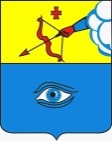  «Глазкар» муниципал кылдытэтлэн Администрациез(Глазкарлэн Администрациез)Глава города ГлазоваО.Н. Бекмеметьев